Tear film telomerase in NEOPHYTE contact lens wearers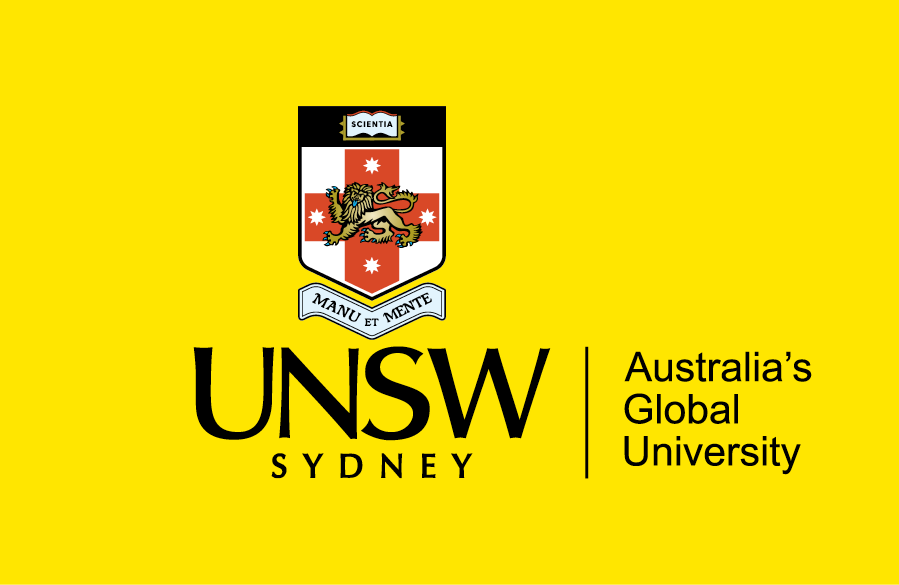 DO YOU WANT TO TRY CONTACT LENSES? 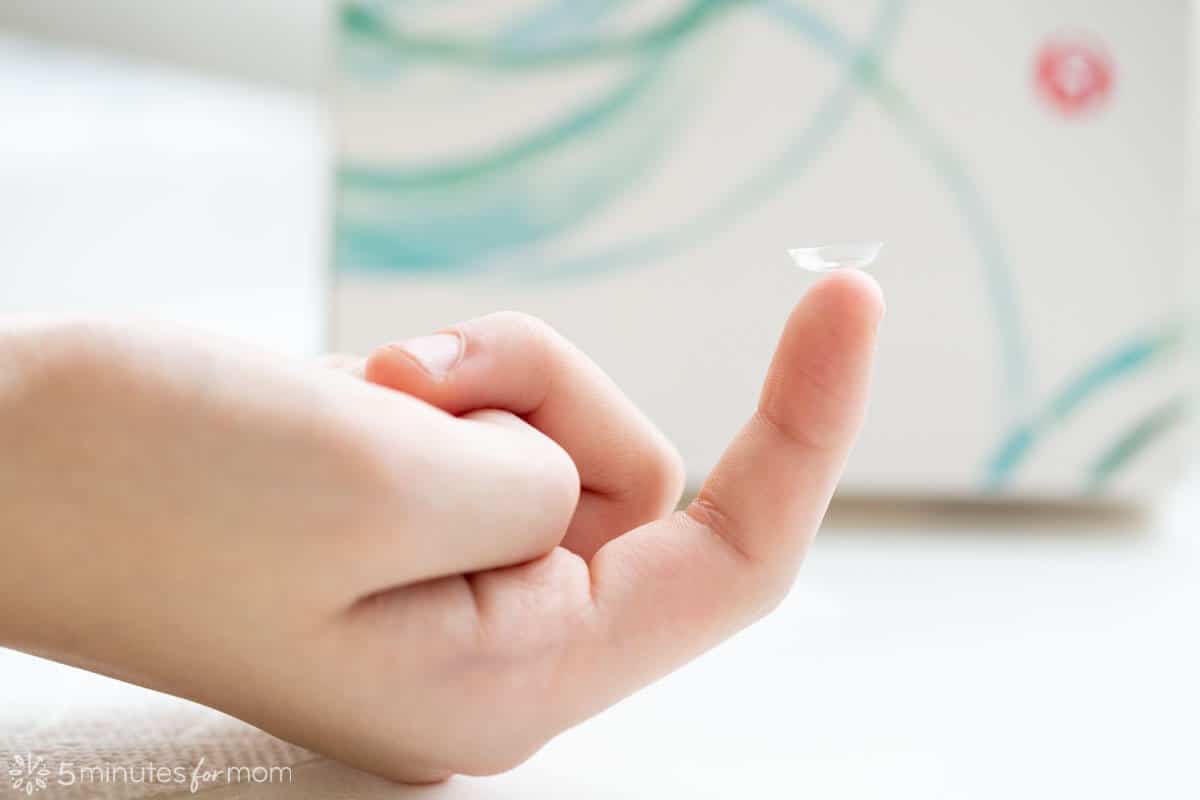 Researchers at UNSW Sydney (The University of New South Wales) are seeking volunteer research participants to learn about the activity and concentrations of telomerase in the human tear film.Would the research study be a good fit for me? The study might be a good fit for you if:Are not a contact lens wearer but are willing to try contact lenses.Are aged over 18 years. Have healthy eyes.What would happen if I took part in the research study?The study involves 7 visits including 2 overnight visits. If you decide to take part, we will ask you to attend our clinic on two days at the following times: Will I be paid to take part in the research study?You will be reimbursed $80 Coles gift card as a compensation for your time and expenses associated with attending the visits of the study. Who do I contact if I want more information or want to take part in the study?If you would like more information or are interested in being part of the study, please contact:Name: Sultan Alotaibi Email: S.alotaibi@student.unsw.edu.auLandline: 93859229VisitTimeActivitiesDuration V1Day 1: Mid-dayEnrolment, baseline data collection, refraction, tears collection, imaging of your corneal nerves. 50 minsV2Day 1: Before sleepTears collection, imaging of your corneal nerves.20 minsV3Day 1: On awakeningTears collection, imaging of your corneal nerves.20 mins V4Day 2: MorningContact lens fitting30 minsV5Day 2: Mid-dayTears collection, imaging of your corneal nerves.40 minsV6Day 2: Before sleepTears collection, imaging of your corneal nerves.20 mins V7Day 2: On awakeningTears collection, imaging of your corneal nerves, checkout tests 30 mins 